DGO.VI.051.3.2018.MDPanGrzegorz SchreiberMarszałek Województwa ŁódzkiegoSzanowny Panie Marszałku,W związku z pismem z 13 listopada 2018 r., znak  R611.721. H.2018.MK przekazującym petycję dotyczącą podjęcia stosownych działań  legislacyjnych w związku z brakiem regulacji prawnych określających szczegółowe warunki wyznaczania i funkcjonowania miejsc zatrzymania pojazdów z odpadami, o których mowa w art. 24a ustawy z dnia 14 grudnia 2012 r. o odpadach (D. U. z 2018 r. poz. 992, z późn. zm.), uprzejmie informuję, że postulowane zmiany zostaną dodane ustawą o zmianie ustawy o utrzymaniu czystości i porządku w gminach oraz niektórych innych ustaw. 	Zmiany będą polegały na dodaniu w art. 24a ustawy o odpadach ust. 6-9 w brzmieniu:„6. Do postępowania w związku z zatrzymaniem pojazdu wraz z odpadami stosuje się odpowiednio art. 130a ust. 5c. 7 i 11 ustawy z dnia 20 czerwca 1997 r. – Prawo o ruchu drogowym (Dz. U. z 2018 r. poz. 1990).7. Koszty, o których mowa w ust. 2, obejmują wszystkie wydatki związane ze skierowaniem pojazdu wraz z odpadami do miejsca spełniającego warunki magazynowania odpadów oraz jego przechowywaniem.8. Koszty, o których mowa w ust. 2, stanowią dochód własny powiatu.9. W przypadku konieczności ustalenia podmiotu odpowiedzialnego za gospodarowanie odpadami zwrot pojazdu samochodowego z miejsca zatrzymania pojazdu z odpadami następuje po przedstawieniu organowi, o którym mowa w ust. 1,  ostatecznej decyzji, o której mowa 
w art. 24b ust. 3, albo rozstrzygnięcia wydanego na podstawie przepisów o międzynarodowym przemieszczaniu odpadów.”.Z poważaniem$IMIE_NAZWISKO_PODPISUJACEGO$STANOWISKO_PODPISUJACEGOMinisterstwo Środowiska
/ – podpisany cyfrowo/Do wiadomości:Pan Michał Dworczyk, Sekretarz Stanu, Szef  KPRM (BPRM.216.5.46.2018(2))BKiAWMinisterstwo ŚrodowiskaPodsekretarz Stanu Sławomir MazurekWarszawa, dnia $DATA r.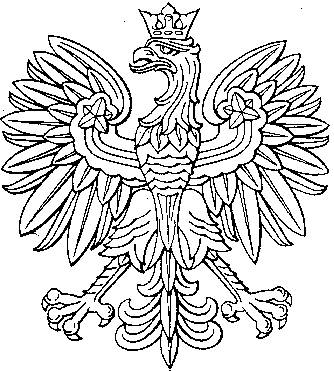 